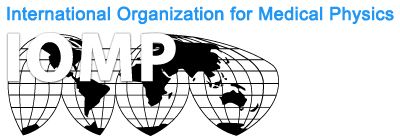 Nomination form for the IDMP and IUPAP Early Career Scientist Prize in Medical Physics, IOMP 2024NOMINATING ORGANIZATION INFORMATIONEDUCATION PROFESSIONAL INFORMATION (start from the most recent)MEMBERSHIP (if any)LIST OF PUBLICATIONS/ BOOKS/ BOOK CHAPTERS (best 5)CONFERENCE PRESENTATIONS (best 3)AWARDS RECEIVED (if any)WORK EXPERIENCE INTERNATIONAL CONTRIBUTIONS (if any)Nominator’s DeclarationI confirm that to the best of my knowledge the details given above are correct.Nominator’s Signature 	                  _________________________                            Date _________________________Please select the award 2024    IDMP International Day of Medical Physics Award                          IUPAP Early Career Scientist Prize in Medical Physics PERSONAL & CONTACT INFORMATIONPlease select the award 2024    IDMP International Day of Medical Physics Award                          IUPAP Early Career Scientist Prize in Medical Physics PERSONAL & CONTACT INFORMATIONName of person being nominated: Date of birth (for IUPAP award only)dd/mm/yyyyTitle:Professor  Dr   Mr  Mrs  Miss   Other Address: Nationality:Email:Office phone numberMobile phone numberName of the nominating organizationNominating organization presidentEmail:Phone numberInstitutionDegreeMajorGraduated yearPhD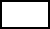 MScBScBoardOthersEmployerTitleStart Date (MM/YYYY) End Date (MM/YYYY)SpecialtyAcademic  Clinical  Research   others  If others, please specifyAcademic  Clinical  Research   others  If others, please specifyAcademic  Clinical  Research   others  If others, please specifyAcademic  Clinical  Research   others  If others, please specify Organization name Position/RoleDatePaper TitleJournal Name (link is preferred or /and DOI)Impact FactorPublished DateAbstract titlePlace DateName of award Award instituteAward datePlease describe in up to 500 words nominee’s work experience for the last 5 years.Please describe in up to 500 words nominee’s international contributions or outstanding achievements.